Fig. 1. The corporate heritage marketing process. (Source: our elaboration from Riviezzo et al. 2021).(p.4)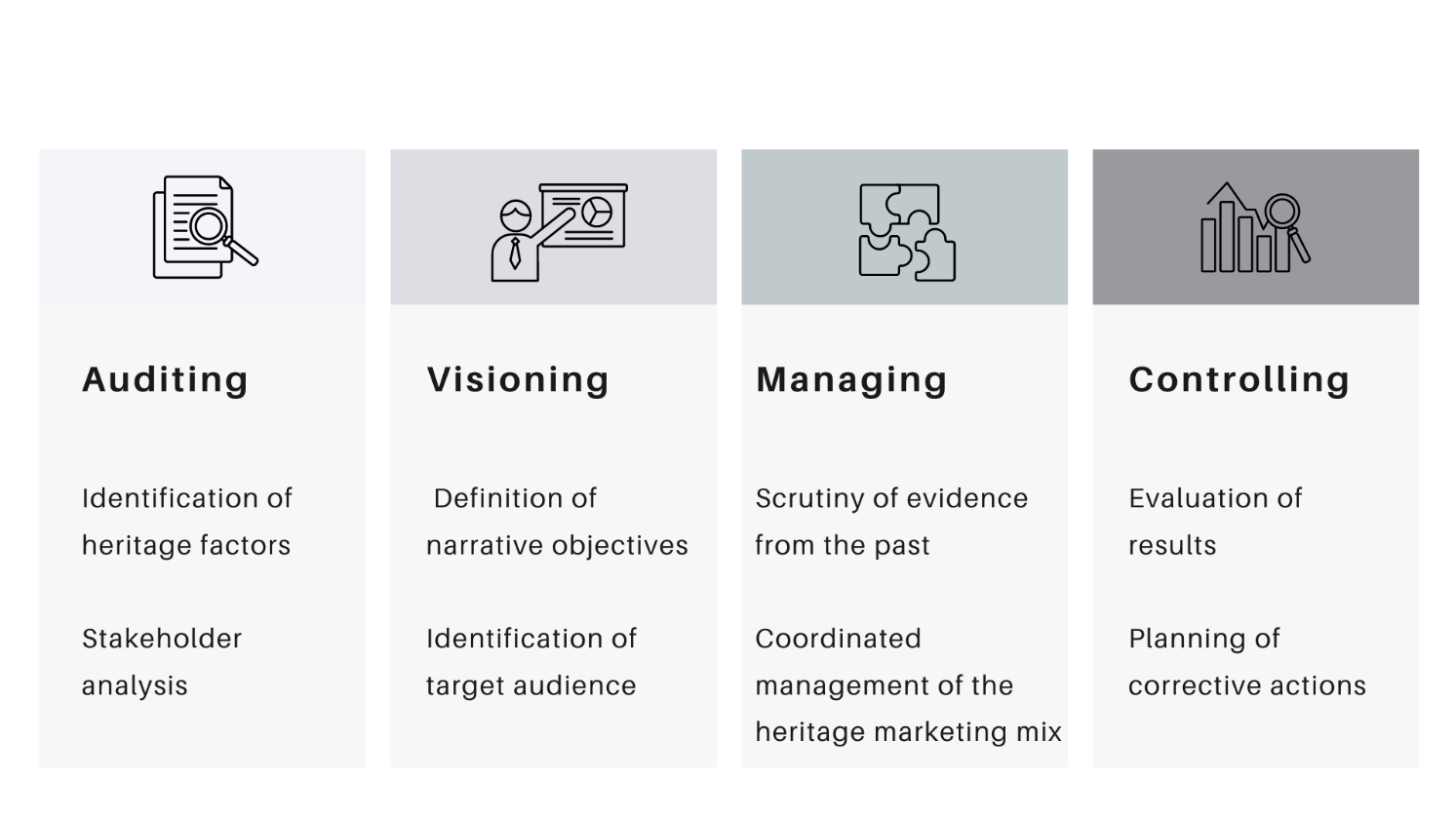 Fig. 2. Differences between multichannel, cross-channel and omnichannel marketing (Source: our elaboration from Berman, Thelen 2018).(p. 5)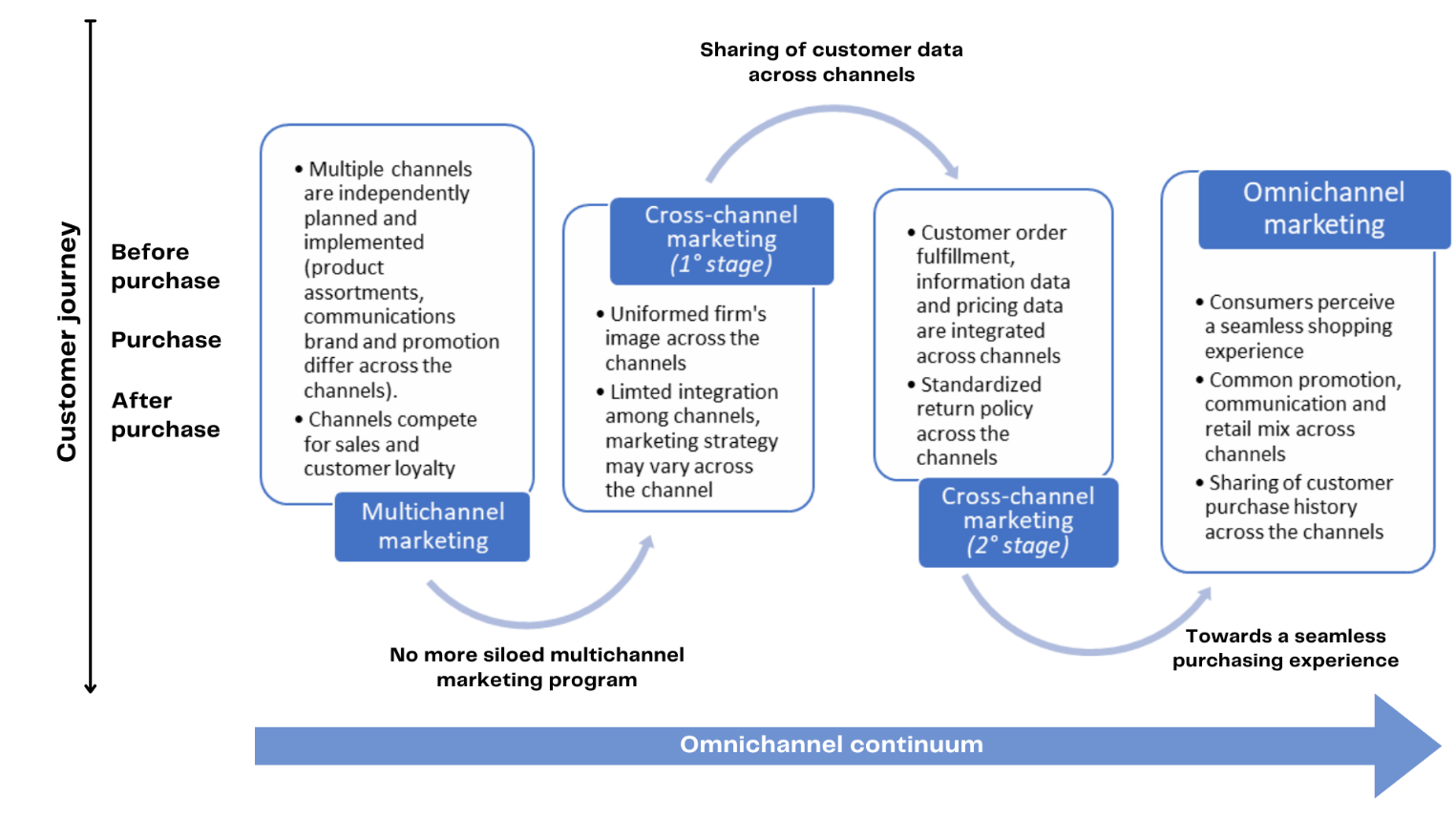 Fig. 3. The first analytical framework developed (Source: our elaboration from Riviezzo et al. 2021). (p.9)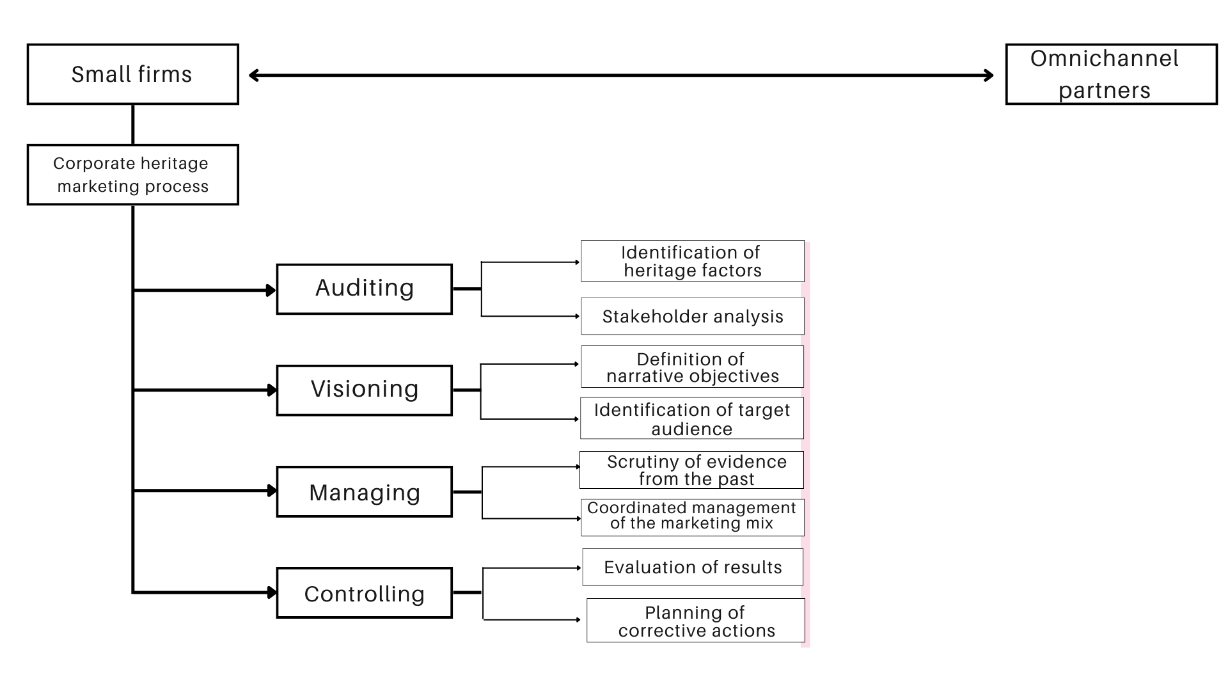 Fig. 4. A new analytical framework the study develops based on new theoretical concepts (Source: our elaboration from Riviezzo et al. 2021). (p.9)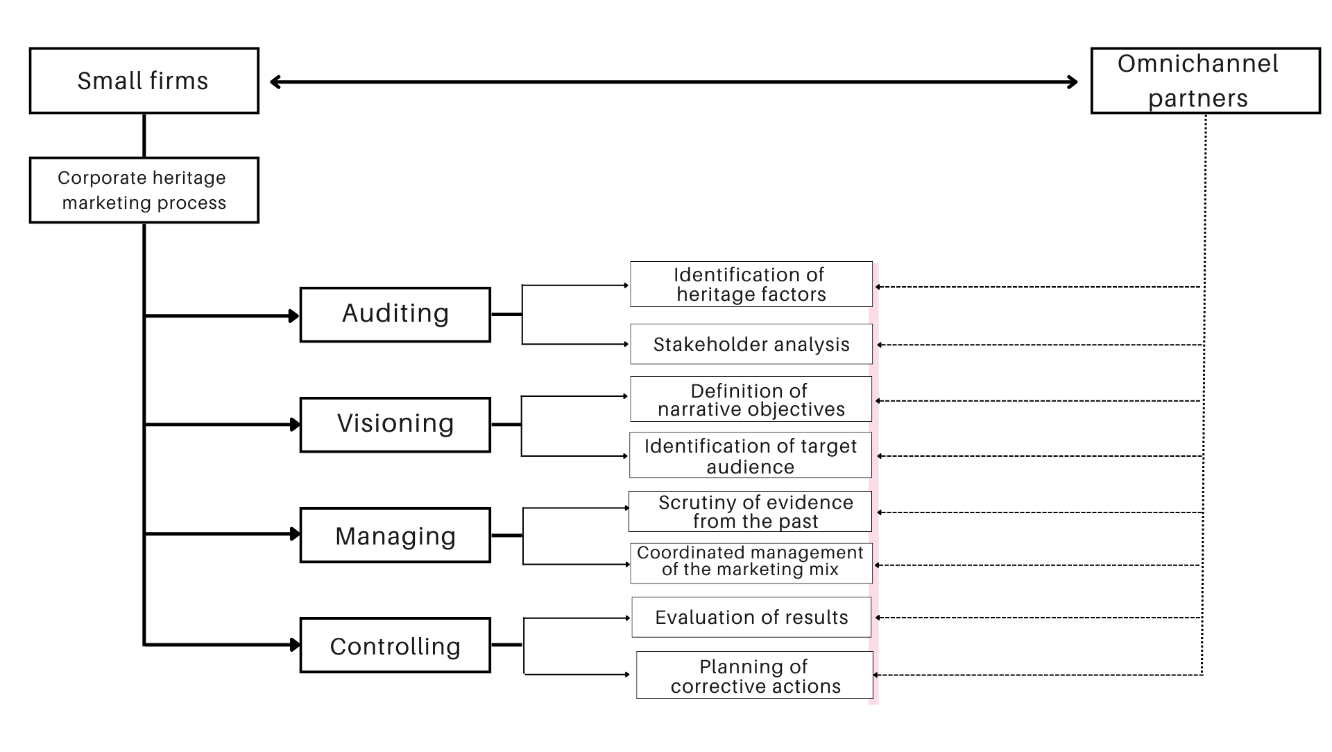 Fig. 5. CHM mix adopted by the small winery. (Source: our elaboration from Garofano et al. 2020). (p.11)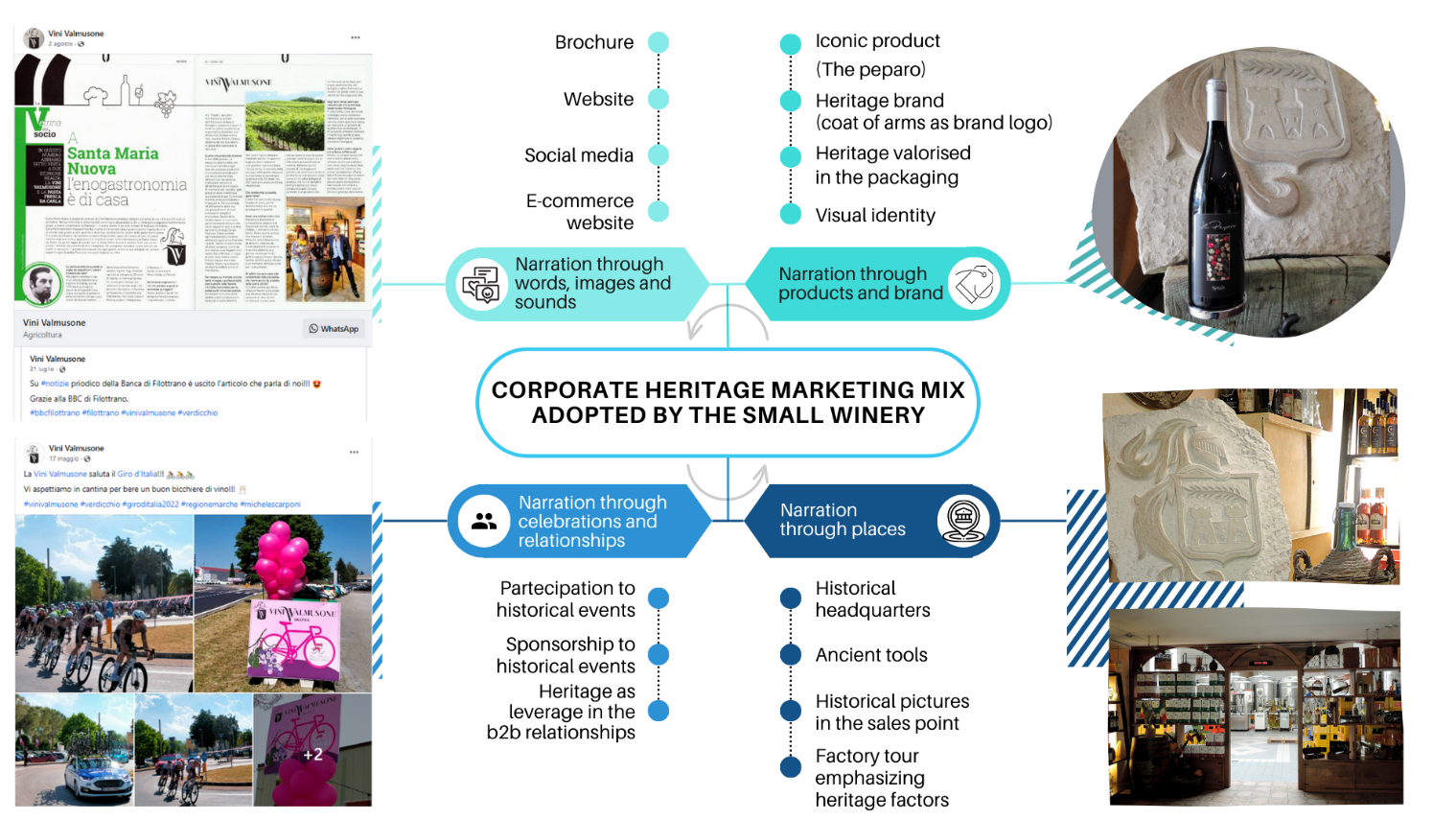 Fig. 6. The Peparo bottle of wine presentation in the partner’s e-commerce platform. (p.13)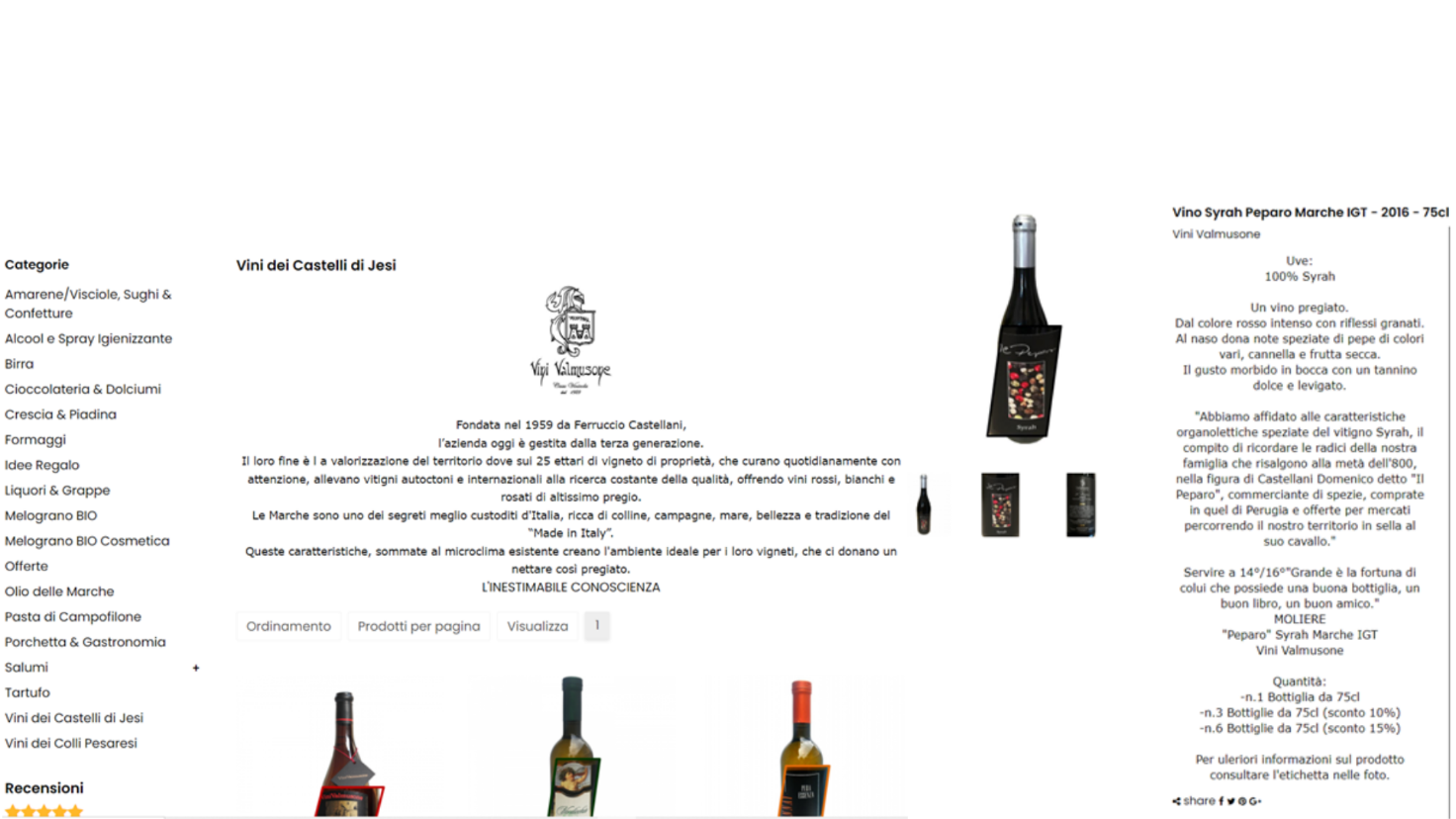 Fig. 7. Omnichannel partner involvement in the CHM process. (Source: our elaboration from Riviezzo et al. 2021). (p.14)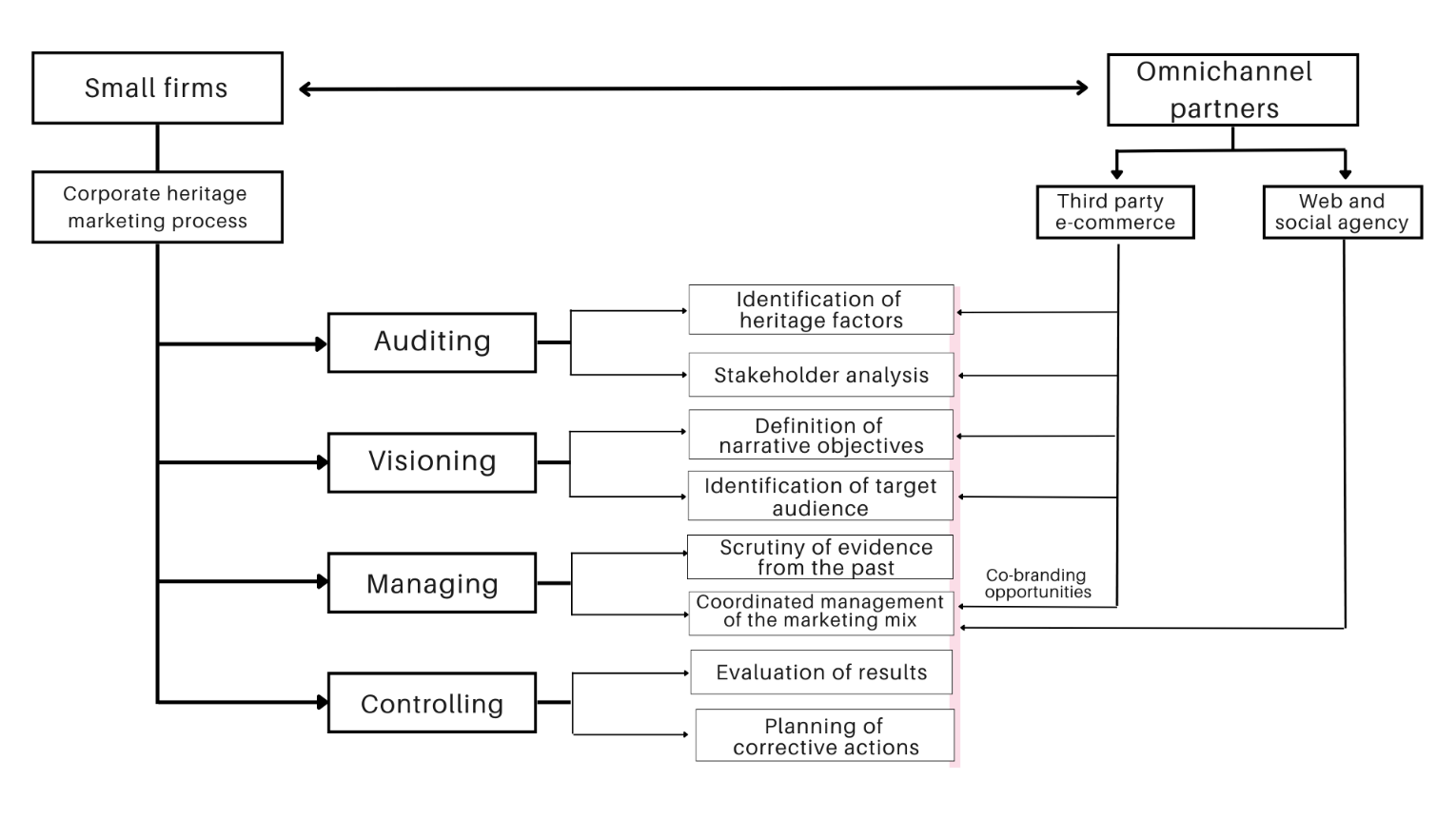 